§1104.  Trafficking in or furnishing counterfeit drugs1.   A person is guilty of trafficking in or furnishing counterfeit drugs if the person intentionally or knowingly trafficks in or furnishes a substance that the person represents to be a scheduled drug but that in fact is not a scheduled drug but is capable of causing death or serious bodily injury when taken or administered in the customary or intended manner.[PL 1993, c. 674, §3 (AMD).]2.   Trafficking in or furnishing counterfeit drugs is a Class C crime.[PL 1975, c. 499, §1 (NEW).]3.   If a person uses a motor vehicle to facilitate the trafficking or furnishing of a counterfeit drug, the court may, in addition to other authorized penalties, suspend the person's driver's license, permit, privilege to operate a motor vehicle or right to apply for or obtain a license for a period not to exceed 5 years.  A suspension may not begin until after any period of incarceration is served.  If the court suspends a person's driver's license, permit, privilege to operate a motor vehicle or right to apply for or obtain a license, the court shall notify the Secretary of State of the suspension and the court shall take physical custody of the person's license.  The Secretary of State may not reinstate the person's driver's license, permit, privilege to operate a motor vehicle or right to apply for or obtain a license unless the person demonstrates that, after having been released and discharged from any period of incarceration that may have been ordered, the person has served the period of suspension ordered by the court.[PL 1993, c. 674, §4 (NEW).]SECTION HISTORYPL 1975, c. 499, §1 (NEW). PL 1993, c. 674, §§3,4 (AMD). The State of Maine claims a copyright in its codified statutes. If you intend to republish this material, we require that you include the following disclaimer in your publication:All copyrights and other rights to statutory text are reserved by the State of Maine. The text included in this publication reflects changes made through the First Regular and First Special Session of the 131st Maine Legislature and is current through November 1. 2023
                    . The text is subject to change without notice. It is a version that has not been officially certified by the Secretary of State. Refer to the Maine Revised Statutes Annotated and supplements for certified text.
                The Office of the Revisor of Statutes also requests that you send us one copy of any statutory publication you may produce. Our goal is not to restrict publishing activity, but to keep track of who is publishing what, to identify any needless duplication and to preserve the State's copyright rights.PLEASE NOTE: The Revisor's Office cannot perform research for or provide legal advice or interpretation of Maine law to the public. If you need legal assistance, please contact a qualified attorney.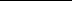 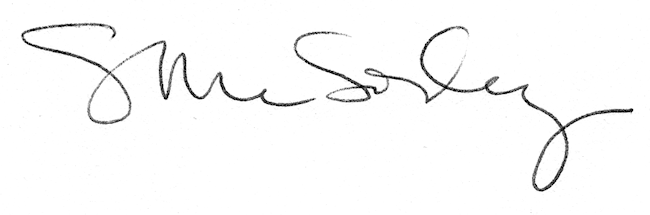 